   NEWSLETTERSEPTEMBER 2021NELSON DISTRICTS WOODTURNING CLUB                                El PresidenteHello all, well another lockdown is over, lets hope there are no more. I hope you all got stuck into a variety of projects whilst in lockdown, I managed a couple.The Demo next Tuesday - which Terry is champing at the bit to do - I’m sure it will be entertaining! This will go ahead under level 2. We are obliged to keep our distance so depending on turn out we may need more chairs to keep us all apart from each other. If you wish to wear a mask please feel free to do so. Would be great to see a full table for show and tell, there should be no excuses what with the lockdown!I know we are running short on some grades of sandpaper we will be ordering some more in due course.I have received some photos from various people but would like a few more from other members of the club it doesn’t matter what the item is, that is turned a variety from you would be nice, send them to me hawkescroft@yahoo.comA new date for the working bee will be confirmed at the demo and for those not there a quick email will be sent, just a couple of hours of your time will be appreciated - the more the merrier, the quicker it will be done.The lease on the building we still await, watch this space!!All would appear to be well with machines in the clubroom, lets hope it stays that way for a while.Subscriptions are now due $60.00 so please send through to the club account, I hope you all have the account # somewhere.I have acquired a few more pieces of wood for the raffle so I will be bringing along only 4 large pieces, I have no idea what the tree was except to say it was large. If anyone has an item that could be brought along for the raffle it would be most welcome, a book, dvd etc.For those who came to Niki Marshall’s demo a couple of months ago, Niki has stepped in to do some demonstrations at the (Waitaki spin around) for 2021 in Oamaru on the last weekend of October. We wish her well for the weekend, it will be fun. One of these days I might get there.Well that’s all from me, see you all Tuesday.For a free quote, call us today on 03 539 1453 or 027 235 9246                           WOODThere is plenty of wood for turning inside and outside of the club rooms if you do take some then a small donation to the club would be appreciated as time is spent by other club members in getting it cut to size.FACEBOOK - https://www.facebook.com/nelsonwoodturning/                        WHATS ON THIS MONTH   Tuesday 14th Sept		  General Meeting 7.00pm            Monday Evening      	Terry's night 6.30-9.00pm          Tuesday Evening            Tuesday Turning 6.30 – 9.30pmLearn to Turn With Alan         Wednesday 6.30 - 9.30pm        Thursday Morning     	      Morning Turning 9.00-11.00am           Thursday 7th Sept            Committee meeting 7.00             Tuesday 12th Sept	         General meeting 7pm                       DEMO – TerryIf there is something you would like to see in the newsletter let me know or email me painedave@hotmail.comProjectshttps://sawg.org.nz/wordpress/wp-content/uploads/2011/09/decorating-a-bowl.pdf                            Club Officers  PRESIDENT	       	        Stuart Croft   	                Ph 0212015158  Vice President     	      Simon 	Martin               Ph 0211503032  Treasurer		                   Roger Bee	                Ph 5488413  Temp Secretary		        Terry Brunel                  Ph 5480885  Editor			         David Paine                 Ph 0275732988                                  email    painedave@hotmail.com      FACEBOOK - https://www.facebook.com/nelsonwoodturning/   Check it out.You don’ need to be on Facebook to see the page, just click on the link in BLUE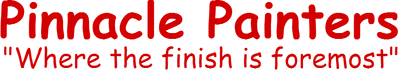 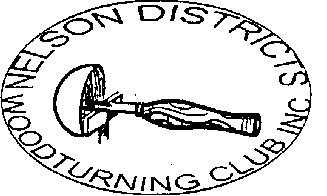 